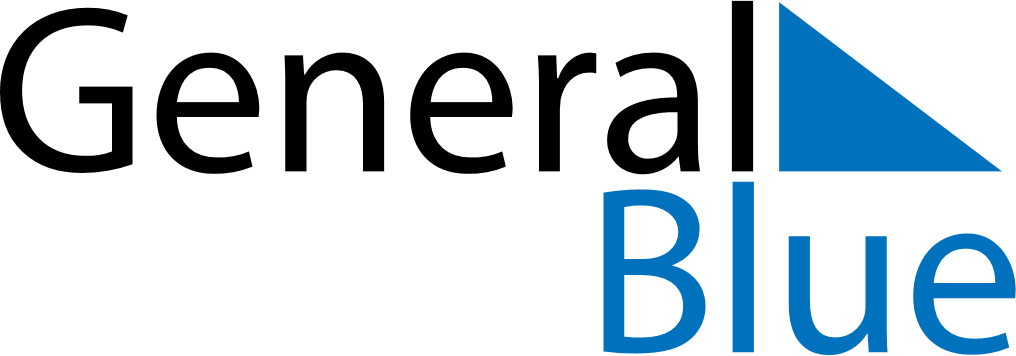 October 2022October 2022October 2022CubaCubaMONTUEWEDTHUFRISATSUN12345678910111213141516Independence Day171819202122232425262728293031